ПОЛОЖЕНИЕо внутренней системе оценки качества образованияв МБОУСОШ № 31Общие положения Настоящее Положение разработано в соответствии с Федеральным Законом от 29.12.2012        № 273-ФЗ «Об образовании в Российской Федерации» (п.13 ч. 3 ст. 28), Уставом школы. Положение о внутренней системе оценки качества образования в МБОУ СОШ № 31 (далее - Положение) устанавливает единые требования при проведении внутренней системы оценки качества образования (далее — ВСОКО) в МБОУ СОШ № 31 (далее - Школы) и является локальным нормативным актом Школы. ВСОКО является составной частью системы оценки качества образования Школы и служит информационным обеспечением образовательной деятельности.  Целью ВСОКО является получение объективной информации о состоянии системы образования Школы и основных показателей ее функционирования для определения тенденций развития системы образования, принятия обоснованных управленческих решений по достижению качественного образования.  Основными задачами ВСОКО являются: анализ состояния системы образования в школе для принятия  обоснованных и своевременных управленческих решений, направленных на  повышение качества образовательного процесса и образовательного результата; обеспечение открытости, прозрачности процедур ВСОКО, а так же доступности информации о состоянии и качестве образования для различных групп потребителей.   Направления ВСОКО: - качество образовательной деятельности, - качество образовательных достижений, - профессиональная компетентность педагогов,- качество материально-технического обеспечения,- качество обеспечивающих условий.  Содержание ВСОКО определяется, исходя из оцениваемого аспекта качества образования по результатам работы Школы за предыдущий учебный год, в соответствии с проблемами и задачами на текущий год. Основными пользователями результатов ВСОКО являются органы УО, администрация, педагогические работники, учащиеся и их родители (законные представители), Совет Школы, представители общественности и т. д. В качестве источников данных для ВСОКО используются: образовательная статистика; результаты текущего контроля и промежуточной аттестации; мониторинговые исследования; социологические опросы; отчёты работников школы, другое. Основными инструментами, позволяющими дать качественную оценку системе образования, является анализ изменений характеристик во времени (динамический анализ) и сравнение одних характеристик с аналогичными в рамках образовательной системы (сопоставительный анализ).Проведение ВСОКО предполагает широкое использование современных информационных технологий на всех этапах сбора, обработки, хранения и использования информации.Проведение ВСОКО определяется на учебный год планом реализации ВСОКО.Результаты реализации плана внутренней системы оценки качества образования за учебный год отражаются в соответствующих отчетах, приказах, справках, в том числе в таблицах «Основные показатели внутренней системы оценки качества образования МБОУ СОШ № 31» (приложения 1, 2).Анализ внутренней системе оценки качества образования подлежит ежегодному опубликованию в рамках ежегодного Публичного доклада, который подлежит размещению в сети «Интернет» на официальном сайте Школы.Основные объекты ВСОКО:- качество планирования;- качество преподавания;- качество учебных достижений учащихся;- трудоустройство выпускников;- учащиеся, имеющие высокую мотивацию к учебно-познавательной деятельности;- обеспечение преемственности дошкольного, начального, основного, среднего образования;- образовательные программы;- качество реализации рабочих программ по предметам;- школьная документация;- качество образовательных достижений учащихся;- качество образования выпускников;- качество организации образовательной деятельности;- достижения в конкурсах разного уровня и т. д.;- комфортность обучения;- доступность образования;- сохранность контингента обучающихся;- состояние здоровья обучающихся;- воспитательная работа;- программно – методические условия;- кадровые условия;- материально – технические условия;- организационные условия.Основные показатели ВСОКО Качество образовательной деятельности оценивается по следующим показателям:-    результативность деятельности  школы согласно образовательной программе;продуктивность и результативность образовательных программ;результаты лицензирования, аттестации и государственной аккредитации школы;достижения в конкурсах разного уровня и т. д.;Качество образовательных достижений оценивается по следующим показателям:результаты:государственной итоговой аттестации выпускников 11-х и 9-х классов;текущего контроля и промежуточной аттестации учащихся;результаты мониторинговых исследований:обученности и адаптации обучающихся 1, 5, 10 классов;участие и результативность работы в школьных, муниципальных и т.д предметных олимпиадах, конкурсах, соревнованиях, фестивалях и пр.;доля учащихся 9-х и 11-х классов, получивших:документ об образовании;документ об образовании особого образца.Профессиональная компетентность педагогов оценивается по следующим показателям:-    отношение педагога к инновационной работе;готовность учителя к повышению педагогического мастерства (систематичность прохождения курсов повышения квалификации, участие в работе МО, методических мероприятиях разного уровня, педагогических конференциях различных уровней, и т. д.);знание и использование педагогом современных педагогических методик и технологий;образовательные достижения обучающихся (успевающие на "4" и "5", отличники, медалисты, победители олимпиад, конкурсов, смотров, фестивалей и т. д.);участие педагога в качестве эксперта ЕГЭ, аттестационной комиссии, жюри и т. д.;личные достижения в профессиональных конкурсах разных уровней.Качество материально-технического обеспечения образовательного процесса оценивается по следующим показателям:наличие и в перспективе расширение, а также обновление парка мультимедийной техники;программно-информационное обеспечение, наличие и эффективность использования Интернет-ресурсов в учебном процессе;оснащенность учебных кабинетов современным оборудованием, средствами обучения и мебелью;обеспеченность учебной литературой.Приложение 1Основные показатели внутренней системы оценки качества образования МБОУ СОШ № 31Приложение 2Основные показатели внутренней системы оценки качества образования МБОУ СОШ № 31Принято на заседании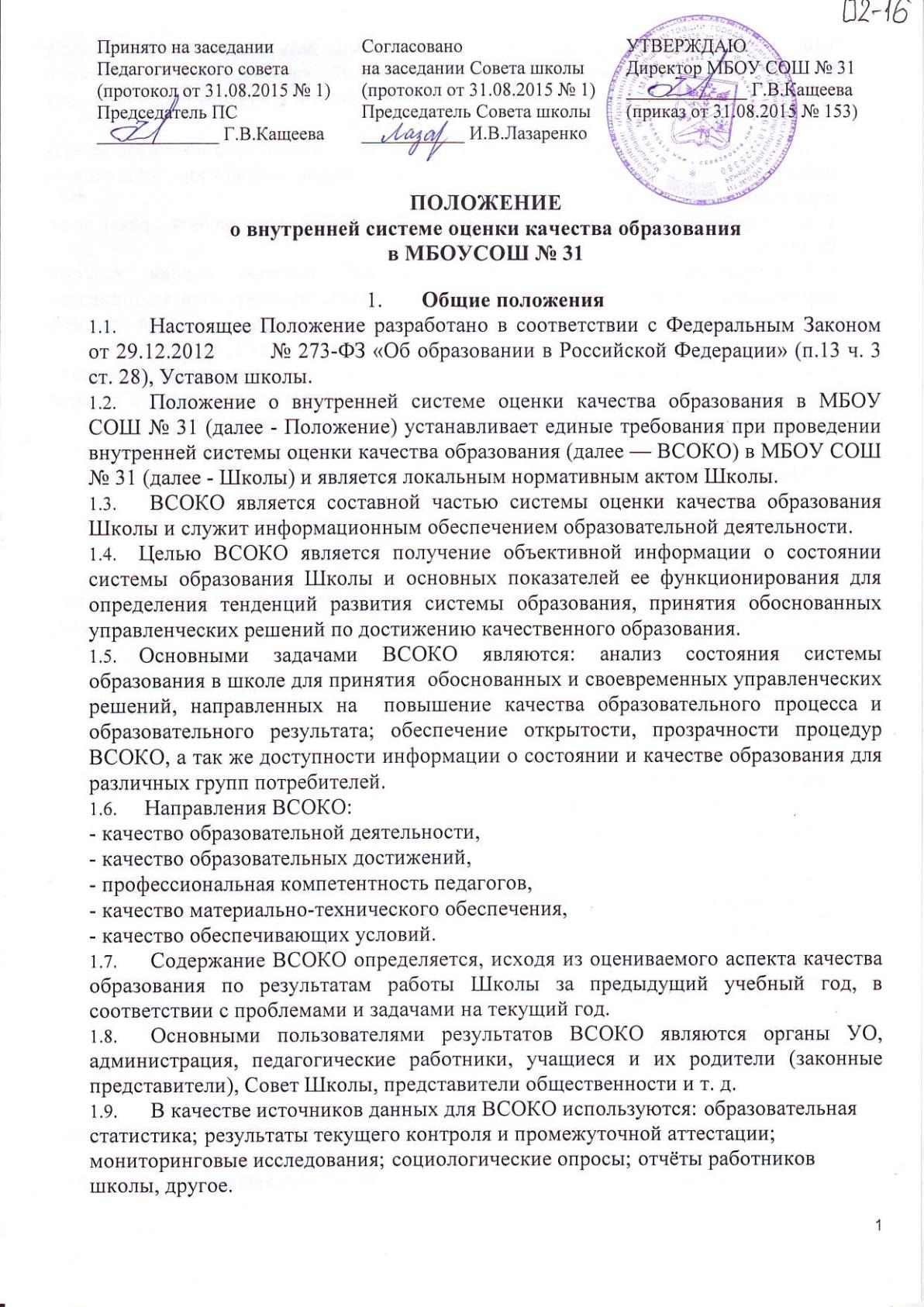 Педагогического совета(протокол от 31.08.2015 № 1)Председатель ПС
_____________ Г.В.КащееваСогласованона заседании Совета школы(протокол от 31.08.2015 № 1) 
Председатель Совета школы___________ И.В.ЛазаренкоУТВЕРЖДАЮДиректор МБОУ СОШ № 31_____________ Г.В.Кащеева(приказ от 31.08.2015 № 153)Критерии оценки качества образовательной деятельностиЕдиница измеренияПоказатели школыДоля учащихся, успешно освоивших (на "4" и "5") учебные программы, в т. ч.:%в 2-4-х классах%5-9-х классах%10-11-х классах%Доля учащихся, условно переведенных в следующий класс, в т. ч.:%в 2-4-х классах%5-9-х классах%10-11-х классах%Средний балл по русскому языку и математике выпускников:Средний балл по русскому языку и математике выпускников:4-х классовбалл9-х классовбалл11-х классовбаллДоля выпускников 9 классов, сдавших ОГЭ по русскому языку%Доля выпускников 9 классов, сдавших ОГЭ по математике%Доля выпускников 9 классов подтвердивших или повысивших оценку при сдачи ОГЭ по математике и русскому языку %Доля выпускников 11 классов, сдавших ЕГЭ по математике %Доля выпускников 11 классов, сдавших ЕГЭ по русскому языку%Доля выпускников 11 классов, сдававших только ЕГЭ по русскому языку и математике%Доля учащихся 9-х классов, получивших документ об образовании%Доля учащихся 9-х классов, получивших документ об образовании особого образца%Доля учащихся 11-х классов, получивших документ об образовании%Доля учащихся 11-х классов, получивших документ об образовании особого образца%Доля выпускников 9-х классов, продолживших обучение, в т. ч.:%в 10-м классе%в учреждениях СПО%Доля выпускников 9-х классов, не обучающихся и не работающих%Доля выпускников 11-х классов, продолживших обучение, в т. ч.:%в вузах%в учреждениях СПО%Доля выпускников 11 классов, устроившихся на работу%Доля учащихся с ОВЗ%Охват профильным обучением учащихся на уровне среднего общего образования% Охват предпрофильной подготовкой учащихся 8 – 9 классов%Доля обучающихся, участвующих в предметных олимпиадах разного уровня%Доля обучающихся - победителей в предметных олимпиадах разного уровня%Доля обучающихся – победителей конкурсов и мероприятий разного уровня%Критерии оценки качества обеспечивающих условийЕдиница измеренияПоказатели школыДоля обучающихся, выбывших из ОО, в т. ч.:%в 1-4-х классах%5-9-х классах%10-11-х классах%Средняя наполняемость классовчел.Доля преподавателей, имеющих высшее образование%Доля преподавателей пенсионного возраста%Доля педагогического персонала в общей численности персонала ОУ%Доля преподавателей, прошедших переподготовку в прошедшем учебном году%Доля преподавателей, имеющих первую квалификационную категорию%Доля преподавателей, имеющих высшую квалификационную категорию%Доля случаев травматизма в школе%Количество учащихся на один компьютерчел.Доля учащихся, охваченных горячим питанием, в т. ч.:%в 1-4-х классах%5-9-х классах%10-11-х классах%